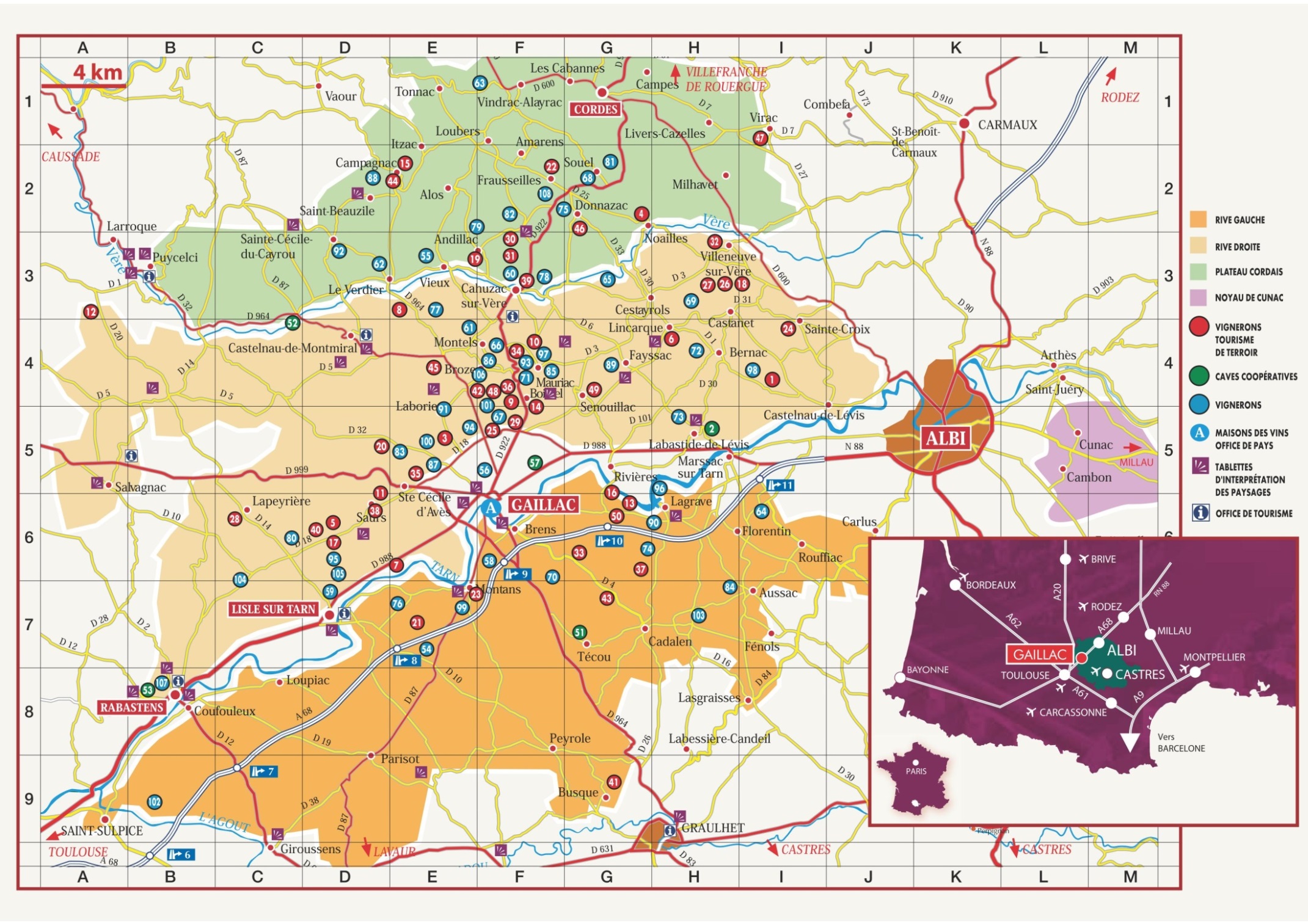 BonjourVous trouverez ci-joint la convention de stage de votre stagiaire qui arrivera lundi 10 septembre prochain dans votre entreprise.Pourriez-vous :la signeret me la rendre, ou à Gwendoline, ou à la personne qui viendra lundi prochain.Vous remerciantPascal REVERSADELycée hôtelier Occitanie 06.10.23.30.84PFE – Vinif - Liste des entreprises – sept  2018DomaineDomaineNomadressemailTel EtseElèveMail élèveTel élève1Domaine VayssetteM. VAYSETTE Patrice2738 chemin des Crêtes, 81600 Gaillacdomaine.vayssette81@gmail.com05 63 57 31 95PEYRETMathildemathou.12@orange.fr06.88.29.07.772Domaine RotierM.  ROTIER Alain &Francis MarrePetit Nareye,81600 Cadalenrotier.marre@domaine-rotier.com05 63 41 75 14YOUSSOUFIAN Sylvieyoussoufiansylvie@gmail.com06.95.79.46.973Domaine de Causse MarinesM. LESCARRET Patrice et Mme Virginie MaignienLe Causse,81140 Vieuxcontact@causse-marines.com05 63 33 98 30MARC-TRINQUART Camilleelisabeth.marc2@wanadoo.fr06.89.20.89.834Domaine de BrinM. Bonnet DamienBrin,81150 Castanetdomainedebrin@gmail.com05 63 56 90 6006 81 50 78 14VALLASMarie Alixvallas604@gmail.com07.83.54.20.735Domaine du MoulinM. Hirissou NicolasJean Paul (père)Chemin des Crêtes,81600 Gaillacdomainedumoulin@orange.fr05 63 57 20 52CAVAILLERobinrobin.cavaille46@gmail.com06.70.42.50.546Domaine d'EscaussesM.  Balaran Denis32 Route de La Salamandrié,81150 Sainte-Croixjean-marc.balaran@wanadoo.fr05 63 56 80 5206 07 30 64 01LOPEZClémentClement.lopez31@gmail.com07.89.80.64.327Domaine de La RamayeM. Michel Issaly817, Route de La Ramaye, 81600 Gaillacmichel.del.ramaye@wanadoo.fr05 63 57 06 64MEUNIERTomtom.meunier.guku@gmail.com06.09.97.55.398Domaine CarcenacM. Joseph, Nicole et leur fils Cédric CarcenacLe Jauret81600 Montanscontact@domainecarcenac.com05 63 57 57 28HARMENTNaïsnais.harment@orange.fr06.47.17.87.63